Woodland Walks would like to create 6 new cabins in their park.  The cabins are being aimed at families of 2 adults and 2-4 children.  The cabin is to have no stairs to prevent any interference with trees in the surrounding area.  The following specification has been provided:2 Bedrooms - Each bedroom can sleep a maximum of 2 people.1 living area 1 kitchen with dining area – must not be next to the bedrooms.Reception hallAccess to outside living spaceFamily Shower roomOutside bike storageUse the correct BSI symbols in your design.  Identify the location of windows, doors, sockets, switches and features that would enhance the layout.Sketch should be in proportion.Proposed area for 1 of the cabins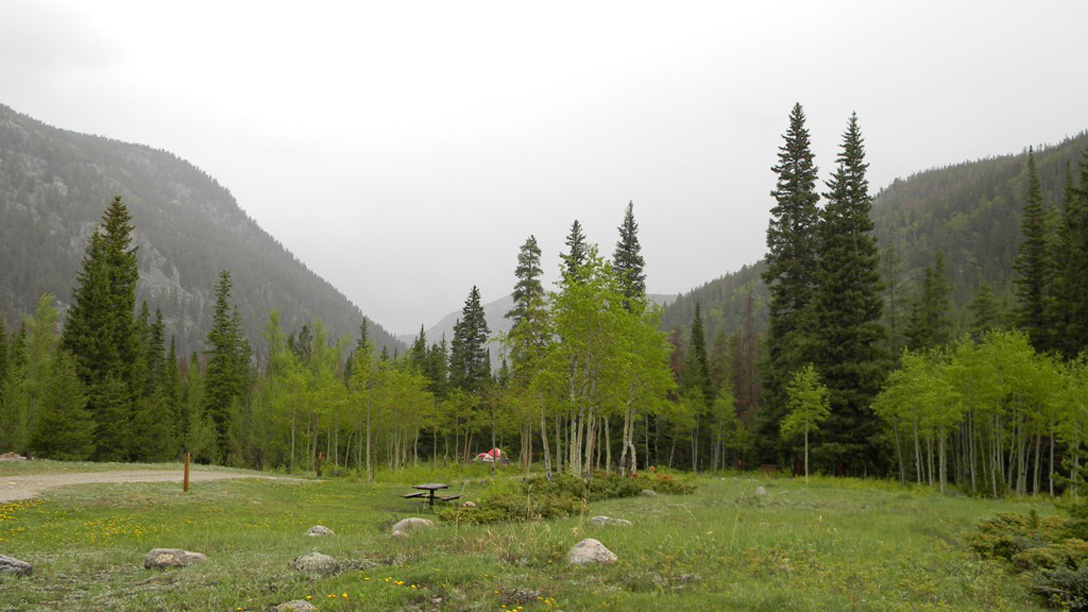 